Асинхронний урок з літературного читання у 4 класі23.03.2023Тема. А. Майданек «Футбольний матч»(До уроку додаю картинки та відео матеріали, які взяті з інтернет- ресурсу)Доброго дня! Сьогодні на уроці ми продовжуємо працювати над творами про рідну мову.  Ваше завдання на сьогоднішній урок  поглибити  свої знання відомостями про мову, навчитися визначати слова іншомовного походження; розвивати вміння та навички виразного читання.Інструкція до виконання.1.Готуємо свої мовні органи до читання. Попрацюємо над чистомовкою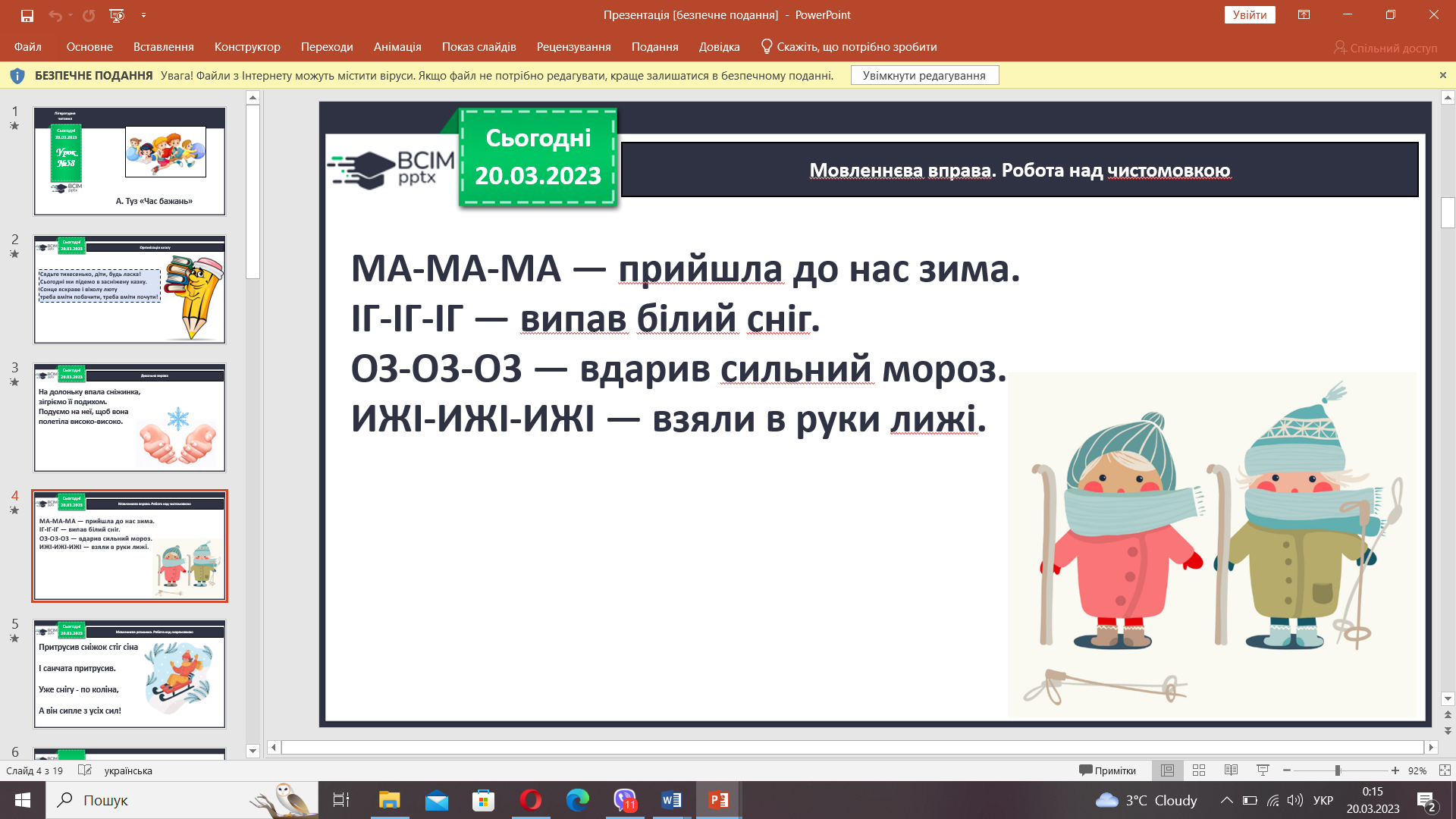 2.  Читацька розминка. Попрацюйте над скоромовкою вправою «Дощик»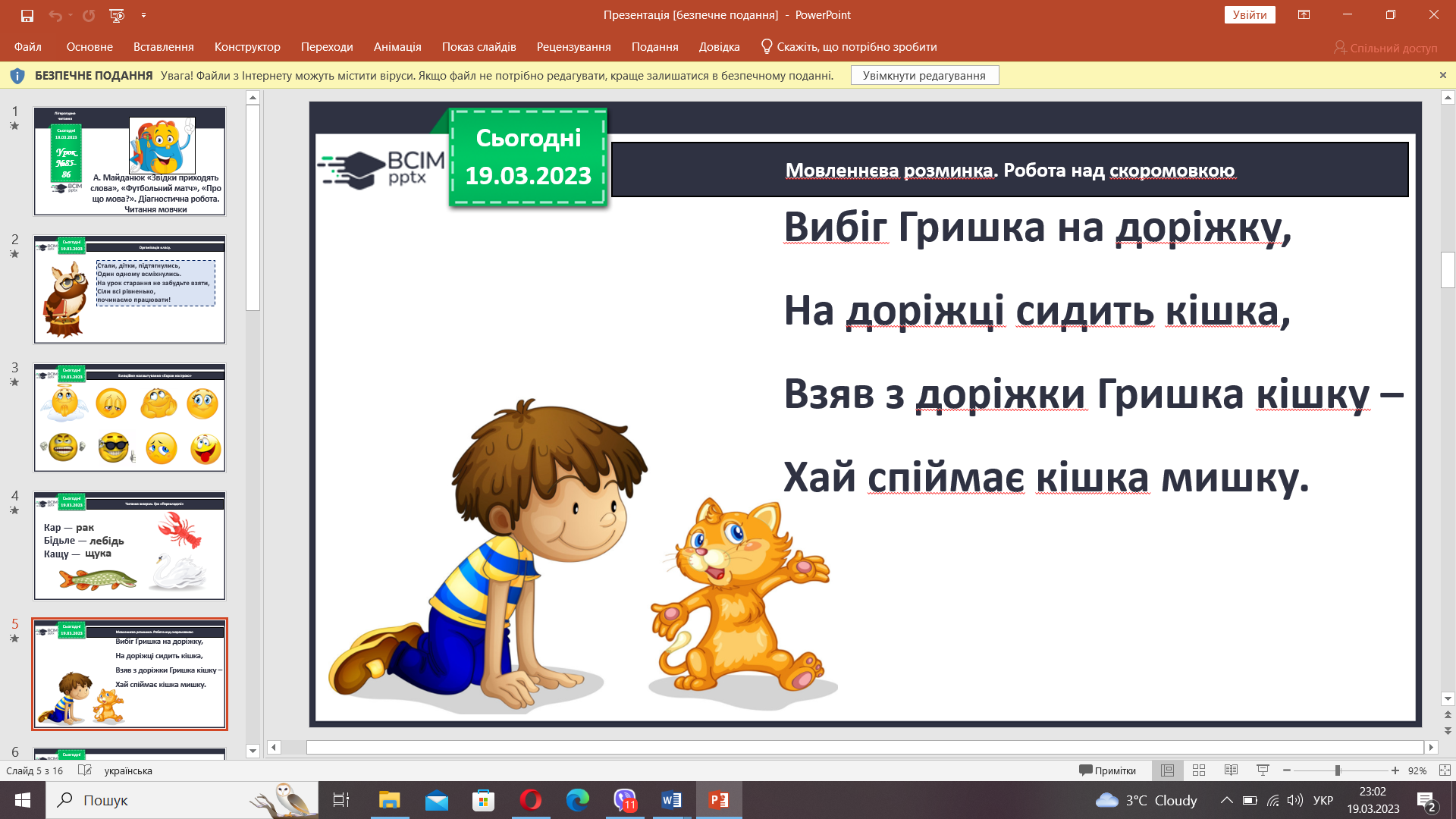 3. Рухлива вправа.https://youtu.be/lOYE6vrpho4  (взято з ютуб)4.  Прочитай текст у підручнику на с.133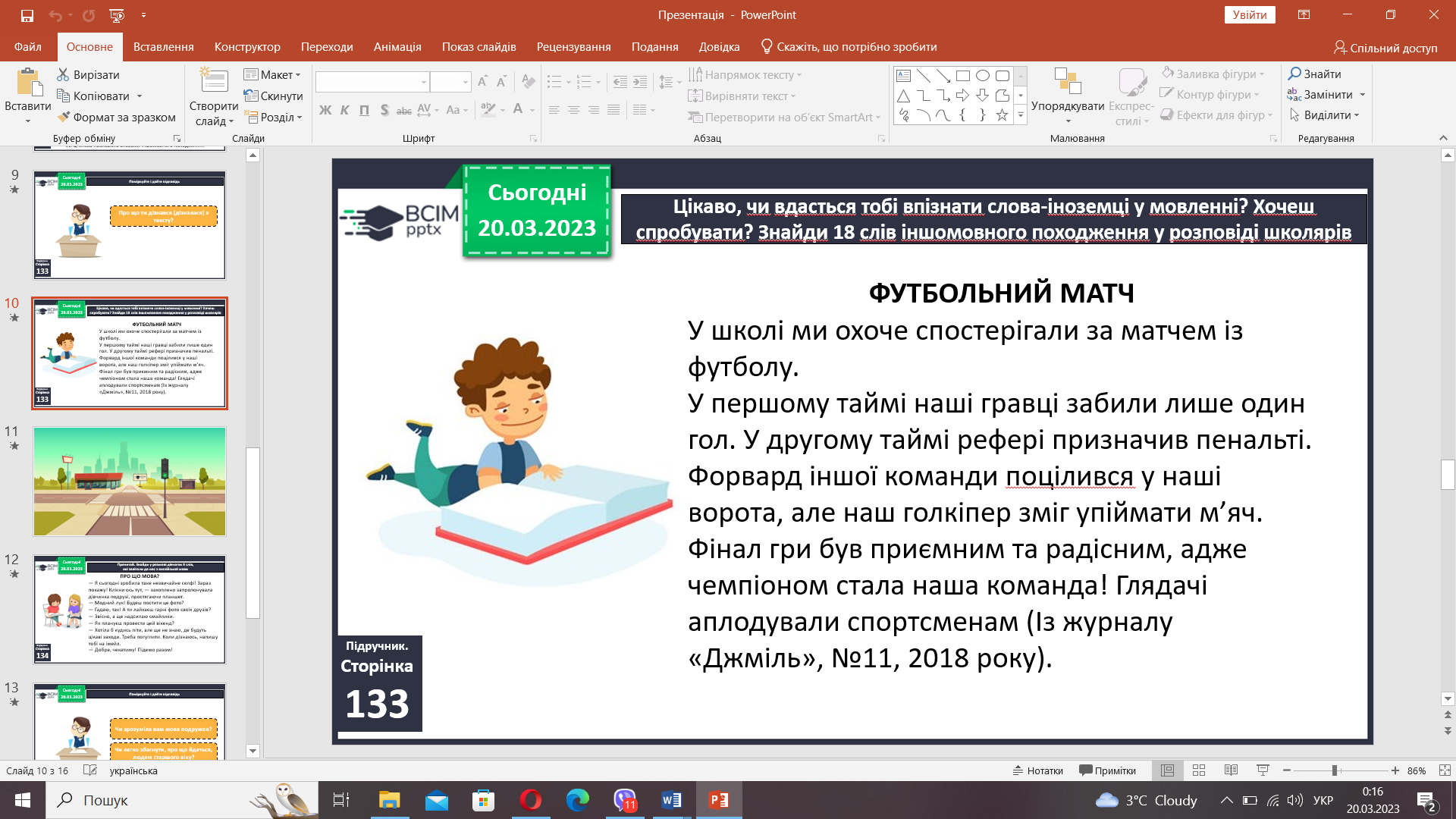  5. Виконайте Зарядку для очейhttps://youtu.be/qWPw0h4KPLQ   (взято з ютуб)    6.. Цікаво, чи вдасться вам впізнати слова-іноземці у мовленні? Хочете спробувати? Знайдить 18 слів іншомовного походження у розповіді школярів.   7. А чи знаєш ти?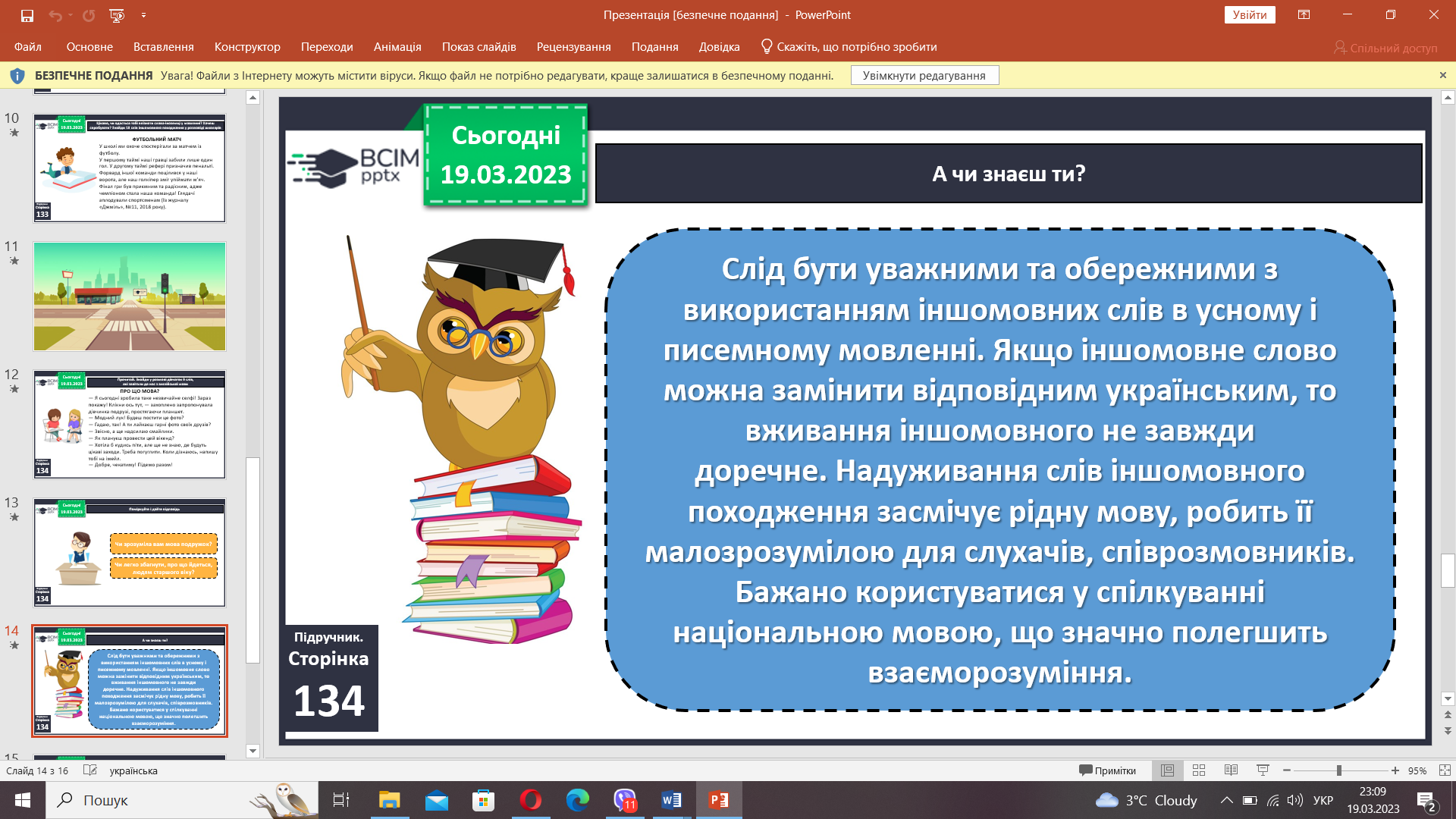 Сьогодні на уроці  ви поглибити  свої знання відомостями про мову, навчитися визначати слова іншомовного походження; розвивати вміння та навички виразного читання. Спробуй розказати своїм рідним про урок продовжуючи речення…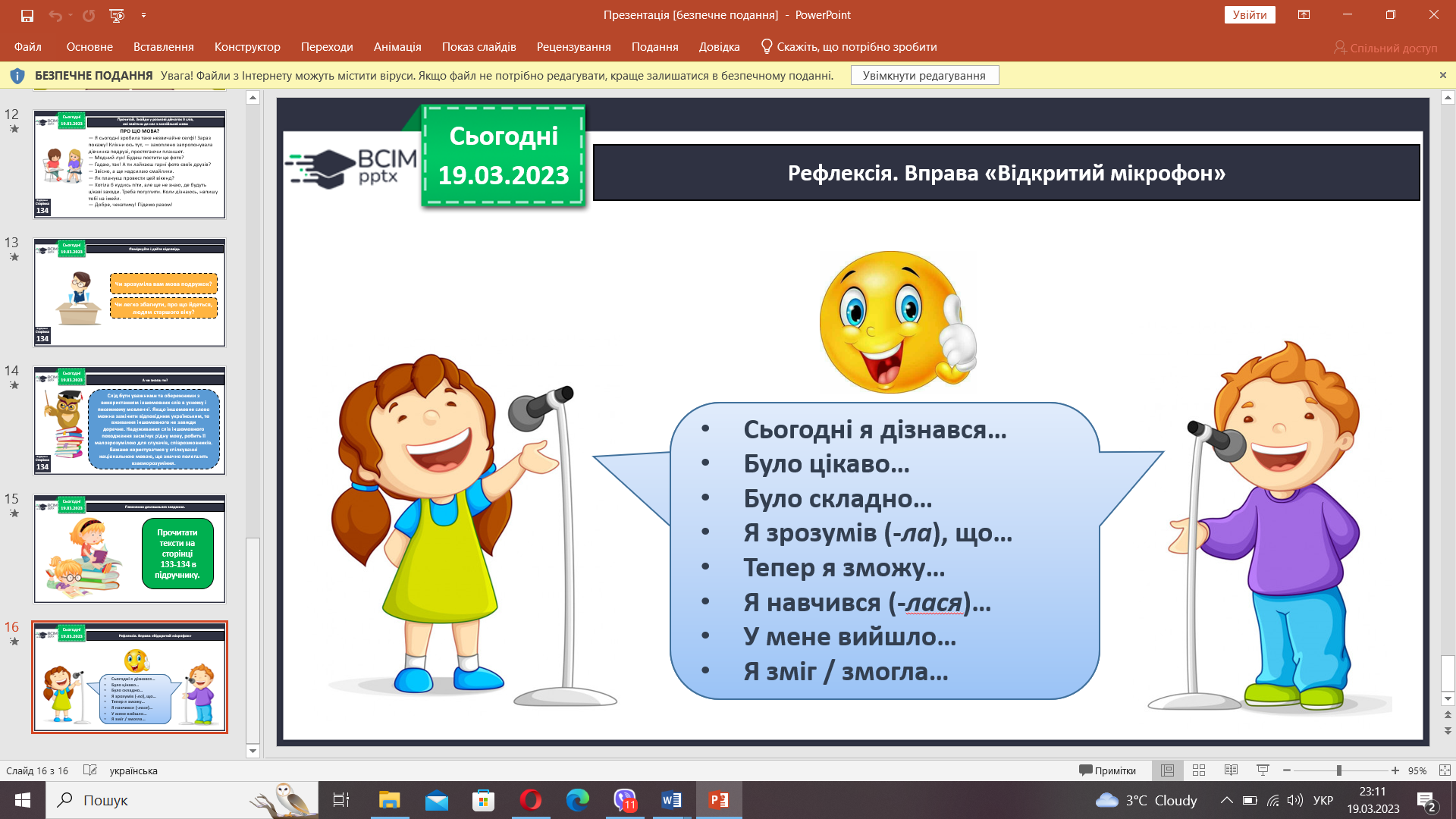 Домашнє завдання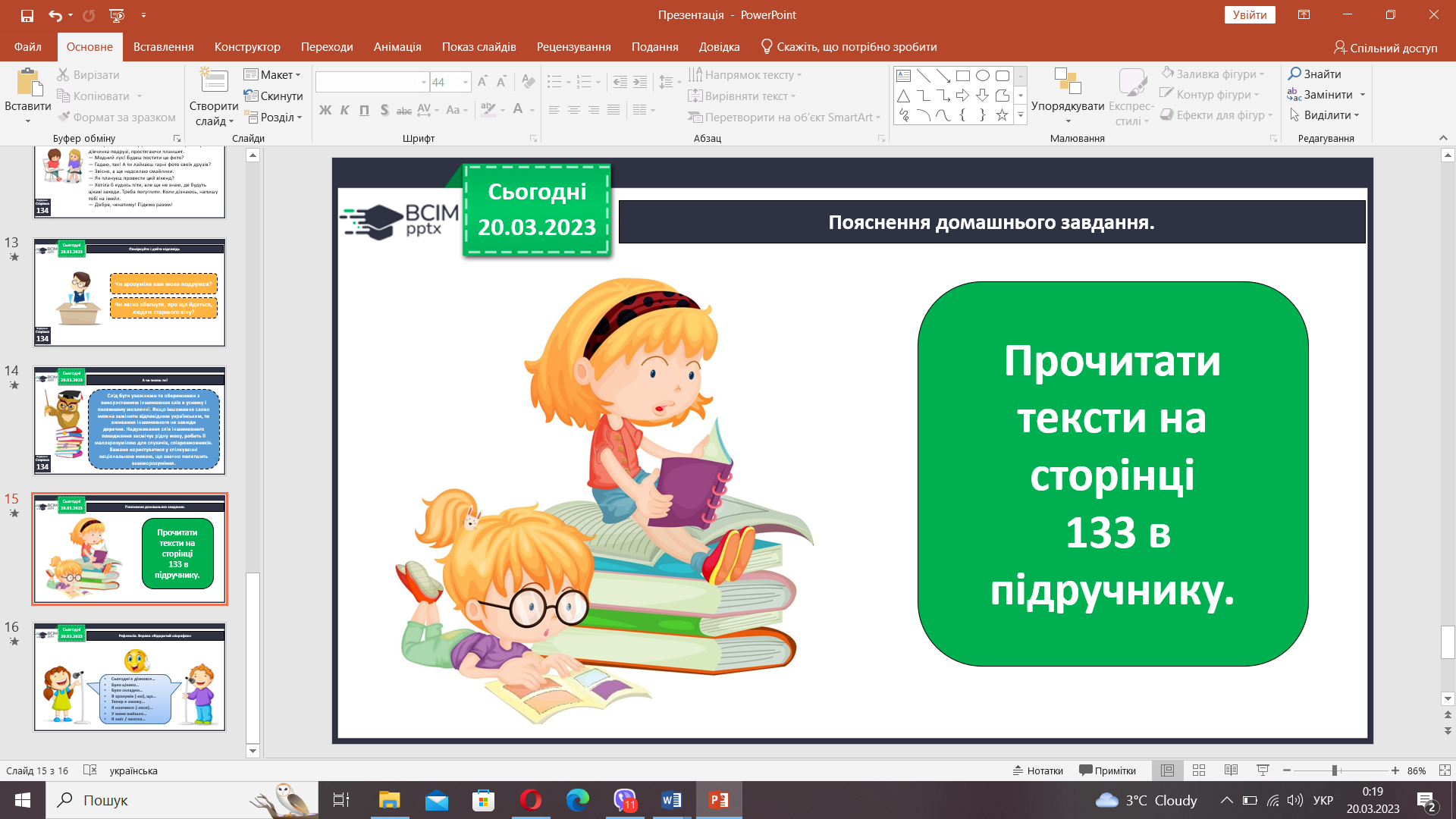 